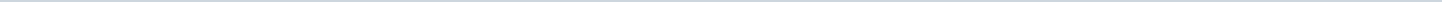 Index (7 onderwerpen)1 Natuurbeheer Kockengen, ingediend door SGP2 Plantaardige opties, ingediend door GroenLinks3 Fossielvrije reclame, ingediend door GroenLinks4 Vliegoefeningen windmolens weidevogelstand Lopikerwaard, ingediend door PvdA5 Toegankelijkheid van de NDFF-database, ingediend door UtrechtNu! &amp; BBB6 N244, ingediend door BBB7 PFAS in gewasbeschermingsmiddelen, ingediend door Volt GroenLinks, PvdA, ChristenUnie, D66 &amp; Partij voor de Dieren Natuurbeheer Kockengen, ingediend door SGPMetadataDocumenten (1)Plantaardige opties, ingediend door GroenLinksMetadataDocumenten (1)Fossielvrije reclame, ingediend door GroenLinksMetadataDocumenten (1)Vliegoefeningen windmolens weidevogelstand Lopikerwaard, ingediend door PvdAMetadataDocumenten (1)Toegankelijkheid van de NDFF-database, ingediend door UtrechtNu! &amp; BBBMetadataDocumenten (1)N244, ingediend door BBBMetadataDocumenten (1)PFAS in gewasbeschermingsmiddelen, ingediend door Volt GroenLinks, PvdA, ChristenUnie, D66 &amp; Partij voor de Dieren MetadataDocumenten (2)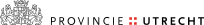 Stateninformatie Provincie UtrechtAangemaakt op:Stateninformatie Provincie Utrecht29-03-2024 14:36Schriftelijke vragen (RvO art. 47)Periode: 2024Status: IngediendLaatst gewijzigd20-03-2024 14:49ZichtbaarheidOpenbaarStatusIngediend#Naam van documentPub. datumInfo1.Natuurbeheer Kockengen, ingediend door SGP, vragen20-03-2024PDF,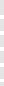 42,04 KB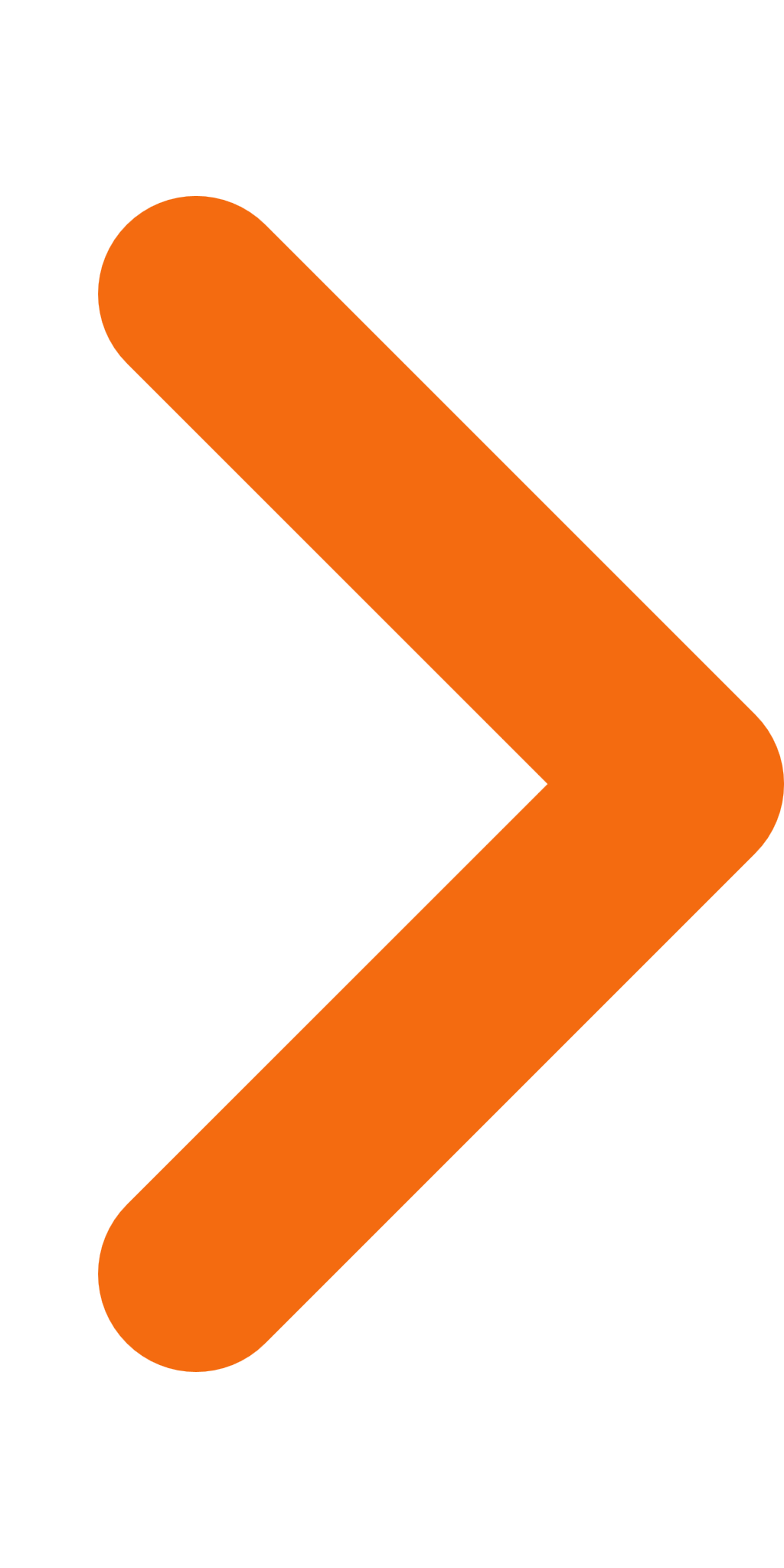 Laatst gewijzigd15-03-2024 11:15ZichtbaarheidOpenbaarStatusIngediend#Naam van documentPub. datumInfo1.Plantaardige opties, ingediend door GroenLinks, vragen15-03-2024PDF,69,58 KBLaatst gewijzigd13-03-2024 10:52ZichtbaarheidOpenbaarStatusIngediend#Naam van documentPub. datumInfo1.Fossielvrije reclame, ingediend door GroenLinks, vragen13-03-2024PDF,82,49 KBLaatst gewijzigd13-03-2024 10:52ZichtbaarheidOpenbaarStatusIngediend#Naam van documentPub. datumInfo1.Vliegoefeningen windmolens weidevogelstand Lopikerwaard, ingediend door PvdA, vragen13-03-2024PDF,181,09 KBLaatst gewijzigd13-03-2024 10:52ZichtbaarheidOpenbaarStatusIngediend#Naam van documentPub. datumInfo1.Toegankelijkheid van de NDFF-database, ingediend door UtrechtNu! &amp; BBB, vragen13-03-2024PDF,81,99 KBLaatst gewijzigd13-03-2024 10:51ZichtbaarheidOpenbaarStatusIngediend#Naam van documentPub. datumInfo1.N224, ingediend door BBB, vragen13-03-2024PDF,159,03 KBLaatst gewijzigd12-02-2024 14:24ZichtbaarheidOpenbaarStatusIngediend#Naam van documentPub. datumInfo1.PFAS in gewasbeschermingsmiddelen, ingediend door Volt e.a., vragen25-01-2024PDF,127,03 KB2.PFAS in gewasbeschermingsmiddelen, ingediend door Volt GroenLinks, PvdA, ChristenUnie, D66 &amp; Partij voor de Dieren , verdaging12-02-2024PDF,48,13 KB